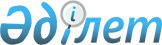 Об утверждении Правил разработки и утверждения инвестиционных программ, а также представления отчетности об их реализации
					
			Утративший силу
			
			
		
					Приказ Министра энергетики Республики Казахстан от 27 марта 2015 года № 237. Зарегистрирован в Министерстве юстиции Республики Казахстан 5 мая 2015 года № 10941. Утратил силу приказом Министра энергетики Республики Казахстан от 7 июня 2022 года № 202.
      Сноска. Утратил силу приказом Министра энергетики РК от 07.06.2022 № 202 (вводится в действие по истечении десяти календарных дней после дня его первого официального опубликования).
      Сноска. Заголовок в редакции приказа Министра энергетики РК от 11.07.2019 № 242 (вводится в действие по истечении десяти календарных дней после дня его первого официального опубликования).
      В соответствии с подпунктом 21-4) статьи 7 Закона Республики Казахстан от 20 июля 2011 года "О государственном регулировании производства и оборота отдельных видов нефтепродуктов" ПРИКАЗЫВАЮ:
      1. Утвердить прилагаемые Правила разработки и утверждения инвестиционных программ, а также представления отчетности об их реализации.
      Сноска. Пункт 1 в редакции приказа Министра энергетики РК от 11.07.2019 № 242 (вводится в действие по истечении десяти календарных дней после дня его первого официального опубликования).


      2. Департаменту развития нефтяной промышленности Министерства энергетики Республики Казахстан обеспечить:
      1) государственную регистрацию настоящего приказа в Министерстве юстиции Республики Казахстан; 
      2) направление на официальное опубликование копии настоящего приказа в течение десяти календарных дней после его государственной регистрации в Министерстве юстиции Республики Казахстан в периодические печатные издания и в информационно-правовую систему "Әділет";
      3) размещение настоящего приказа на официальном интернет-ресурсе Министерства энергетики Республики Казахстан и на интранет-портале государственных органов;
      4) в течение десяти рабочих дней после государственной регистрации настоящего приказа в Министерстве юстиции Республики Казахстан представление в Департамент юридической службы Министерства энергетики Республики Казахстан сведений об исполнении мероприятий, предусмотренных подпунктами 2) и 3) настоящего пункта.
      3. Контроль за исполнением настоящего приказа возложить на курирующего вице-министра энергетики Республики Казахстан.
      4. Настоящий приказ вводится в действие по истечении десяти календарных дней после первого официального опубликования.
      "СОГЛАСОВАН"   
      Министр национальной экономики   
      Республики Казахстан   
      _____________ Е. Досаев   
      27 марта 2015 года Правила разработки и утверждения инвестиционных программ, а также представления отчетности об их реализации
      Сноска. Заголовок в редакции приказа Министра энергетики РК от 11.07.2019 № 242 (вводится в действие по истечении десяти календарных дней после дня его первого официального опубликования). Глава 1. Общие положения
      Сноска. Заголовок главы 1 в редакции приказа Министра энергетики РК от 11.07.2019 № 242 (вводится в действие по истечении десяти календарных дней после дня его первого официального опубликования).
      1. Настоящие Правила разработки и утверждения инвестиционных программ, а также представления отчетности об их реализации (далее – Правила) разработаны в соответствии с подпунктом 21-4) статьи 7 Закона Республики Казахстан от 20 июля 2011 года "О государственном регулировании производства и оборота отдельных видов нефтепродуктов" и определяют порядок разработки и утверждения инвестиционных программ, а также представления отчетности об их реализации.
      Сноска. Пункт 1 в редакции приказа Министра энергетики РК от 11.07.2019 № 242 (вводится в действие по истечении десяти календарных дней после дня его первого официального опубликования).


      2. В настоящих Правилах применяются следующие понятия:
      1) инвестиционная программа - программа вложения и возврата средств, направленных на создание, модернизацию и реконструкцию существующих производственных мощностей производителей нефтепродуктов, на определенный период с целью получения планируемого технико-экономического эффекта, включающая в себя экономические показатели, в том числе инвестиционные составляющие, влияющие на цену нефтепродуктов;
      2) производитель нефтепродуктов – юридическое лицо, имеющее на праве собственности и (или) иных законных основаниях нефтеперерабатывающий завод и осуществляющее производство нефтепродуктов в соответствии с паспортом производства, а также реализацию произведенных собственных нефтепродуктов и (или) передачу нефтепродуктов, являющихся продуктом переработки давальческого сырья;
      3) уполномоченный орган в области производства нефтепродуктов - центральный исполнительный орган, осуществляющий руководство в области государственного регулирования производства нефтепродуктов (далее - уполномоченный орган).
      Сноска. Пункт 2 с изменением, внесенным приказом Министра энергетики РК от 27.06.2016 № 277 (вводится в действие по истечении десяти календарных дней после дня его первого официального опубликования).

 Глава 2. Порядок разработки инвестиционных программ
      Сноска. Заголовок главы 2 в редакции приказа Министра энергетики РК от 11.07.2019 № 242 (вводится в действие по истечении десяти календарных дней после дня его первого официального опубликования).
      3. До разработки инвестиционной программы производитель нефтепродуктов разрабатывает концепцию.
      4. Концепция инвестиционной программы содержит следующие разделы:
      1) описание инвестиционной программы, включая его техническую часть;
      2) формулировку целей реализации инвестиционной программы;
      3) определение предварительного календарного плана реализации инвестиционной программы;
      4) предварительный расчет стоимости и оценку финансово-экономических результатов инвестиционной программы;
      5) предварительную оценку рисков инвестиционной программы;
      6) расчет стоимости разработки технико-экономического обоснования, необходимых консультационных услуг (при необходимости).
      5. Концепция инвестиционной программы рассматривается уполномоченным органом в течение двадцати календарных дней.
      Уполномоченный орган рассматривает концепцию инвестиционной программы и при наличии замечаний к содержанию возвращает концепцию инвестиционной программы на доработку в течение десяти календарных дней с указанием обоснованных замечаний, требующих доработки.
      6. В случае отсутствия замечаний к содержанию представленной концепции, уполномоченный орган одобряет концепцию инвестиционной программы.
      7. Одобренная концепция инвестиционной программы в течение двадцати календарных дней направляется производителю нефтепродуктов для разработки на ее основании инвестиционной программы.
      8. Инвестиционные программы отвечают следующим критериям:
      1) минимальные финансово-экономические риски;
      2) низкие нормативные и/или сверхнормативные потери;
      3) положительные значения основных финансово-экономических показателей проекта - внутренняя норма прибыли (доходности);
      4) минимальные сроки возмещения инвестиций, которые обеспечиваются оптимизацией схемы заимствования и возмещения заемных ресурсов, снижением производственных затрат, диверсификацией производства с целью его максимального использования в соответствии с конъюнктурой рынка и наличием платежеспособного спроса;
      5) увеличение объема и качества производимых нефтепродуктов.
      9. Содержание инвестиционной программы приведены в приложении 1 к настоящим Правилам. Глава 3. Порядок утверждения инвестиционных программ
      Сноска. Заголовок главы 3 в редакции приказа Министра энергетики РК от 11.07.2019 № 242 (вводится в действие по истечении десяти календарных дней после дня его первого официального опубликования).
      10. Разработанные инвестиционные программы представляются в уполномоченный орган на рассмотрение и утверждение.
      Уполномоченный орган рассматривает инвестиционные программы в течение тридцати календарных дней.
      Сноска. Пункт 10 в редакции приказа Министра энергетики РК от 11.07.2019 № 242 (вводится в действие по истечении десяти календарных дней после дня его первого официального опубликования).

      11. Исключен приказом Министра энергетики РК от 11.07.2019 № 242 (вводится в действие по истечении десяти календарных дней после дня его первого официального опубликования).

      12. Исключен приказом Министра энергетики РК от 11.07.2019 № 242 (вводится в действие по истечении десяти календарных дней после дня его первого официального опубликования).


      13. В случае необходимости, уполномоченный орган запрашивает у производителя нефтепродуктов дополнительную информацию в письменной форме, необходимую для рассмотрения инвестиционной программы.
      Сноска. Пункт 13 в редакции приказа Министра энергетики РК от 11.07.2019 № 242 (вводится в действие по истечении десяти календарных дней после дня его первого официального опубликования).


      14. В случае отсутствия замечаний, уполномоченный орган утверждает инвестиционную программу.
      Сноска. Пункт 14 в редакции приказа Министра энергетики РК от 11.07.2019 № 242 (вводится в действие по истечении десяти календарных дней после дня его первого официального опубликования).


      15. При наличии замечаний уполномоченный орган в течение двадцати календарных дней возвращает инвестиционную программу производителю нефтепродуктов на доработку с указанием обоснованных замечаний.
      Сноска. Пункт 15 в редакции приказа Министра энергетики РК от 11.07.2019 № 242 (вводится в действие по истечении десяти календарных дней после дня его первого официального опубликования).


      16. Производитель нефтепродуктов дорабатывает с учетом замечаний проект инвестиционной программы и направляет его на повторное рассмотрение в уполномоченный орган.
      17. Срок повторного рассмотрения инвестиционной программы уполномоченным органом не превышает пятнадцати календарных дней.
      Сноска. Пункт 17 в редакции приказа Министра энергетики РК от 11.07.2019 № 242 (вводится в действие по истечении десяти календарных дней после дня его первого официального опубликования).

 Глава 4. Порядок представления отчетности о реализации инвестиционных программ
      Сноска. Заголовок главы 4 в редакции приказа Министра энергетики РК от 11.07.2019 № 242 (вводится в действие по истечении десяти календарных дней после дня его первого официального опубликования).
      18. Производитель нефтепродуктов при реализации инвестиционных программ представляет в уполномоченный орган ежеквартально, не позднее пятнадцатого числа месяца, следующего за отчетным кварталом, в произвольном письменном виде отчетность о реализации технологической части инвестиционной программы.
      Сноска. Пункт 18 в редакции приказа Министра энергетики РК от 11.07.2019 № 242 (вводится в действие по истечении десяти календарных дней после дня его первого официального опубликования).


      19. Производители нефтепродуктов представляют в уполномоченный орган отчетность в произвольном виде, содержащий следующие сведения:
      1) информацию о введенных за отчетный период технологических установках;
      2) информацию об изменениях качественных характеристик продукции в результате реализации инвестиционной программы.
      20. Уполномоченный орган письменно запрашивает у производителя нефтепродуктов дополнительную информацию, необходимую для рассмотрения отчета о реализации инвестиционной программы.
      Сноска. Пункт 20 в редакции приказа Министра энергетики РК от 11.07.2019 № 242 (вводится в действие по истечении десяти календарных дней после дня его первого официального опубликования).


      21. Каждый лист представляемых документов парафируется руководителем производителя нефтепродуктов либо лицом, исполняющим его обязанности с приложением подтверждающих документов, а финансовые документы - главным бухгалтером.
      Сноска. Текст в правом верхнем углу приложения 1 в редакции приказа Министра энергетики РК от 11.07.2019 № 242 (вводится в действие по истечении десяти календарных дней после дня его первого официального опубликования). Содержание инвестиционной программы
      Содержание инвестиционной программы (далее - Содержание) отвечают следующей структуре:
      1. Краткая характеристика производителя нефтепродуктов:
      1) название юридического лица;
      2) организационно-правовая форма, дата государственной регистрации (перерегистрации) юридического лица;
      3) руководитель юридического лица;
      4) адрес юридического лица, телефон, факс, электронная почта;
      5) краткое описание основных направлений деятельности юридического лица, основные производственные показатели. Краткий отчет о финансово-хозяйственной деятельности производителя нефтепродуктов за последний отчетный период.
      2. Краткая характеристика инвестиционной программы:
      1) название проекта;
      2) основные цели проекта;
      3) непосредственные участники проекта;
      4) место реализации проекта (область, район);
      5) краткое содержание: предполагаемая к выпуску продукция, краткое описание товара или услуг с указанием возможного спектра модификаций, назначения и области применения.
      3. Характер предполагаемого проекта: 
      создание нового, реконструкция или расширение действующего предприятия; наличие технической документации по проекту (технико-экономическое обоснование, проектно-сметная документация, копии договоров и контрактов на строительно-монтажные работы и поставку оборудования, копии документов, подтверждающих права на земельный участок, копии договоров на аренду зданий и сооружений).
      4. Особые условия реализации и ограничения по проекту: 
      наличие лицензий (если вид деятельности относится к лицензируемым), патентов, разрешений, наличие экспортных и импортных квот, ограничения и рекомендации по рынкам сбыта и сырья, водо- энергоснабжению, транспорту, связи, возможности утилизации отходов, потребности в иностранной рабочей силе, требования к экологической чистоте технологических процессов.
      5. Стоимость реализации проекта, источники финансирования:
      1) собственные средства; 
      2) заемные средства (кредиты или привлеченные средства хозяйствующих субъектов) и/или грант;
      3) сроки реализации проекта (месяцев (лет) с момента осуществления инвестиций).
      6. Технический раздел инвестиционной программы:
      краткое описание технологии проекта.
      7. Обоснование выбора технологического решения:
      1) обоснование выбора местоположения и размера (масштаба) проекта (удобство месторасположения для поставщиков и рынков);
      2) сопутствующая инфраструктура и транспортные возможности;
      3) возможности использования или реконструкции существующих помещений; 
      4) факторы, определяющие объем производства товаров (услуг) по проекту;
      5) сравнительный анализ альтернативных решений по техническим и стоимостным характеристикам (технический уровень и стоимость предлагаемых для производства товаров, услуг в сопоставлении с аналогами, ссылки на источник информации) в соответствии таблицей 1 по форме согласно приложению к настоящему Содержанию;
      6) степень рациональности использования сырьевых ресурсов: степень переработки сырья; 
      7) рецикличность производства (переработка отходов); 
      8) использование местного сырья;
      9) график реализации проекта в соответствии таблицей 2 по форме согласно приложению к настоящему Содержанию.
      8. Коммерческий раздел инвестиционной программы:
      1) поставки сырья и оборудования: анализ рынка сырья (отечественного и импортного); 
      2) перечень видов используемого сырья; 
      3) доступность и уровень цен с учетом транспортных расходов.
      9. Выбор производителей поставщиков оборудования: 
      1) перечень необходимого оборудования и основные технические требования к нему; 
      2) новизна оборудования и технологии на мировом и местном рынках;
      3) стоимость оборудования с учетом транспортных расходов, монтажных и пусконаладочных работ; 
      4) наличие ремонтной базы (в случае необходимости); 
      5) источники снабжения запасными частями или расходными материалами.
      10. Маркетинг: 
      1) перечень видов и объемы выпускаемых товаров или оказываемых услуг в соответствии таблицей 3 по форме согласно приложению к настоящему Содержанию;
      2)  прогнозирование рынков сбыта с учетом действующих ограничений (квоты, лицензии и другие) - (емкость рынка); 
      3) потенциальный платежеспособный спрос на внутреннем и внешнем рынках, степень его удовлетворения в настоящее время;
      4) каналы сбыта с указанием в какие регионы, каким потребителям, в какие страны за рубежом предполагается поставка;
      5) имеются ли на рынке аналогичные, взаимозаменяемые или взаимодополняемые товары, услуги, оценка будущего роста их производства, динамика импорта и/или экспорта товаров за последние несколько лет, объем и цены, основные конкуренты и их удельный вес на рынке;
      6) прогноз рынка в результате возможных изменений социально-экономической ситуации.
      11. Документы, подтверждающие возможность сбыта: 
      1) нотариально заверенные копии контрактов на поставку товаров или протоколов о намерениях;
      2) прогнозные оценки уровня цен на товары или на оказываемые услуги;
      3) факторы коммерческого риска и основные маркетинговые мероприятия.
      12. Организационный раздел инвестиционной программы (привлекаемые организации):
      1) проектоустроитель; 
      2) производители оборудования; 
      3) поставщики оборудования; 
      4) финансирующая организация; 
      5) посредники;
      6) распределение обязанностей и ответственности в процессе реализации проекта между его участниками;
      7) организационная структура и системы менеджмента и контроля качества товаров.
      13. Социальный раздел инвестиционной программы:
      1) потребности проекта в трудовых ресурсах (необходимая численность и квалификация): 
      наличие кадров с необходимой квалификацией; 
      потребность в привлечении квалифицированной помощи, в том числе импорт;
      2) влияние проекта на занятость и повышение образовательного уровня населения.
      14. Финансовый раздел инвестиционный программы:
      1) оценка инвестиций: полные инвестиционные издержки (инвестиции в основной и оборотный капитал); 
      2) финансирование проекта и структура инвестиций (оценка общего объема инвестиций: достаточность средств для реализации проекта, структура инвестиций, схема и условия финансирования, предполагаемое использование прибыли); 
      3) влияние реализации инвестиционной программы на стоимость услуг по переработке нефти и газового конденсата;
      4) оценка рисков: 
      виды рисков; 
      степень риска (ставка дисконта).
      15. Финансовый анализ и финансовая модель проекта: 
      1) расчет моделей без учета инвестиционных преференций и с учетом соответствующих инвестиционных преференций; 
      2) определить чистый дисконтированный доход (NPV) за жизненный цикл проекта; 
      3) внутреннюю норму доходности (IRR) за жизненный цикл проекта;
      4) срок окупаемости проекта (простой и дисконтированный); 
      5) простую норму прибыли (рентабельность) на каждый год жизни проекта; 
      6) уплачиваемые налоги, таможенные пошлины и платежи в бюджет по видам; 
      7) сводный расчет бюджетной эффективности по всем видам уплачиваемых налогов.
      16. Экологический раздел инвестиционной программы:
      соответствие технологии проекта стандартам и нормативам по воздействию на окружающую среду.
      17. Экономический раздел инвестиционной программы:
      1) соответствие проекта потребностям экономики страны (программам развития, другим программным документам);
      2) увеличение выпуска продовольственных товаров и непродовольственных товаров народного потребления; 
      3) импортозамещение (соответствие принятым программам импортозамещения); 
      4) увеличение экспорта; 
      5) создание новых рабочих мест;
      6) повышение уровня образования и квалификации населения; 
      7) освоение передовых технологий, "ноу-хау"; 
      8) эффект мультипликатора от реализации проекта; 
      9) организация производства соответствующего международным стандартам систем качества.
      форма 
      Таблица 1 Сравнительный анализ альтернативных решений по техническим и
стоимостным характеристикам
      Таблица 2 График реализации проекта
      Таблица 3 Перечень видов и объемы выпускаемых товаров или оказываемых услуг
      Сноска. Текст в правом верхнем углу приложения 2 в редакции приказа Министра энергетики РК от 11.07.2019 № 242 (вводится в действие по истечении десяти календарных дней после дня его первого официального опубликования).
      форма  Отчет об исполнении инвестиционной программы
      ____________________________________________________
      (наименование производителя нефтепродуктов)
                                     наименование инвестиционной программы
      ________________________________________
      (с указанием периода действия)
                        кем утверждена _____________________________________
                                                     (дата, номер приказа)
      Продолжение таблицы
					© 2012. РГП на ПХВ «Институт законодательства и правовой информации Республики Казахстан» Министерства юстиции Республики Казахстан
				
Министр Энергетики
Республики Казахстан
В. ШкольникУтверждены
приказом Министра энергетики
Республики Казахстан
от 27 марта 2015 года № 237Приложение 1 к Правилам
разработки и утверждения
инвестиционных программ, а
также представления отчетности
об их реализацииПриложение
к Содержанию
инвестиционной программы
Наименование показателей
Значение показателей
Значение показателей
Наименование показателей
Предлагаемый образец
Аналоги
1.
2.
Наименование
мероприятия
Период реализации
мероприятий
год ___________
Период реализации
мероприятий
год ___________
Период реализации
мероприятий
год ___________
Период реализации
мероприятий
год ___________
Плановые параметры
(показатели) мероприятия
Плановые параметры
(показатели) мероприятия
Плановые параметры
(показатели) мероприятия
Плановые параметры
(показатели) мероприятия
Плановые параметры
(показатели) мероприятия
Плановые параметры
(показатели) мероприятия
Наименование
мероприятия
Период реализации
мероприятий
год ___________
Период реализации
мероприятий
год ___________
Период реализации
мероприятий
год ___________
Период реализации
мероприятий
год ___________
Ед.
изм.
Технические
параметры
Ед.
изм
Сумма
инвестиций
Ед.
изм
Источник
инвестиций
Наименование
мероприятия
I
кв
II
кв.
III
кв.
IV
кв.
Ед.
изм.
Технические
параметры
Ед.
изм
Сумма
инвестиций
Ед.
изм
Источник
инвестиций
1.
2.
Наименование
товаров
Объем производства
в стоимостном
выражении (тысяч
тенге)
Объем производства
в натуральном
выражении
Признак продукции
Признак продукции
Примечание
Наименование
товаров
Объем производства
в стоимостном
выражении (тысяч
тенге)
Объем производства
в натуральном
выражении
Существующая
Новая
Примечание
1.
2.Приложение 2 к Правилам
разработки и утверждения
инвестиционных программ, а
также представления отчетности
об их реализации
№
п/п
Наименование
мероприятия
Период
реализации
мероприятий
год __________
Период
реализации
мероприятий
год __________
Период
реализации
мероприятий
год __________
Период
реализации
мероприятий
год __________
Плановые параметры (показатели) мероприятия,
объекта предусмотренных утвержденной инвестиционной
программой
Плановые параметры (показатели) мероприятия,
объекта предусмотренных утвержденной инвестиционной
программой
Плановые параметры (показатели) мероприятия,
объекта предусмотренных утвержденной инвестиционной
программой
Плановые параметры (показатели) мероприятия,
объекта предусмотренных утвержденной инвестиционной
программой
Плановые параметры (показатели) мероприятия,
объекта предусмотренных утвержденной инвестиционной
программой
Плановые параметры (показатели) мероприятия,
объекта предусмотренных утвержденной инвестиционной
программой
№
п/п
Наименование
мероприятия
Период
реализации
мероприятий
год __________
Период
реализации
мероприятий
год __________
Период
реализации
мероприятий
год __________
Период
реализации
мероприятий
год __________
Ед. изм
Технические
параметры
Ед.
изм
Сумма
инвестиций
Ед.
изм
Источник
инвестиций
№
п/п
Наименование
мероприятия
I
кв
II кв
III кв
IV кв
Ед. изм
Технические
параметры
Ед.
изм
Сумма
инвестиций
Ед.
изм
Источник
инвестиций
Исполнение, фактические параметры (показатели) мероприятия, объекта предусмотренных утвержденной инвестиционной программой (с нарастающим итогом)
Исполнение, фактические параметры (показатели) мероприятия, объекта предусмотренных утвержденной инвестиционной программой (с нарастающим итогом)
Исполнение, фактические параметры (показатели) мероприятия, объекта предусмотренных утвержденной инвестиционной программой (с нарастающим итогом)
Исполнение, фактические параметры (показатели) мероприятия, объекта предусмотренных утвержденной инвестиционной программой (с нарастающим итогом)
Исполнение, фактические параметры (показатели) мероприятия, объекта предусмотренных утвержденной инвестиционной программой (с нарастающим итогом)
Исполнение, фактические параметры (показатели) мероприятия, объекта предусмотренных утвержденной инвестиционной программой (с нарастающим итогом)
Отклонение
Причины
отклонения
Ед.
изм
Технические
параметры
Ед.
изм
Сумма
инвестиций
Ед.
изм
Источник
инвестиций
Отклонение
Причины
отклонения